Fiche technique – mammifèreNom commun Lièvre d’europe, Lepus europaeus 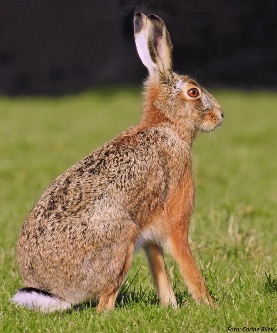 Statut de protectionPréoccupation mineure FamilleLéporidés 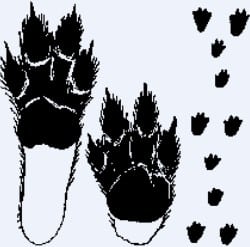 CouleurBrun/grisCriCouine ou vagit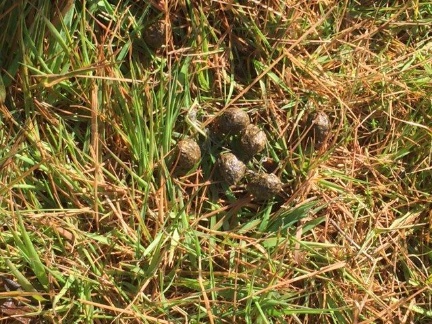 Espérance de vie10 ansMilieu/habitat Il aime les milieux ouverts comme les prairies,Les champs cultivés, les lisières en bordure de haies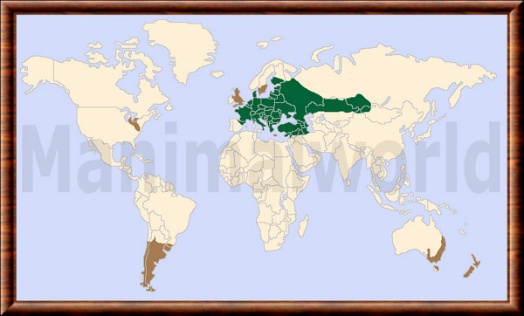    ●    Comportement Vit seul la plupart du temps sauf en période de reproduction où il devient grégaire. On le voit régulièrement réaliser des courses poursuite à travers champs avec ses congénères et pratiquer le bouquinage ( se «  dispute » avec d’autres individus mâle/ femelle en se dressant sur ses pattes arrières et en  « boxant » avec ses pattes avants. Nourriture  Se nourrit de plantes herbacées, de céréales comme Le blé, le maïs ,il aime également les jeunes bougeonsLes baies, en hiver il peut se nourrir d’écorces et pratiqueLa caecotrophie ( ils mange ses crottes fraîches issues De la première digestion car il reste beaucoup de nutriments).                                                